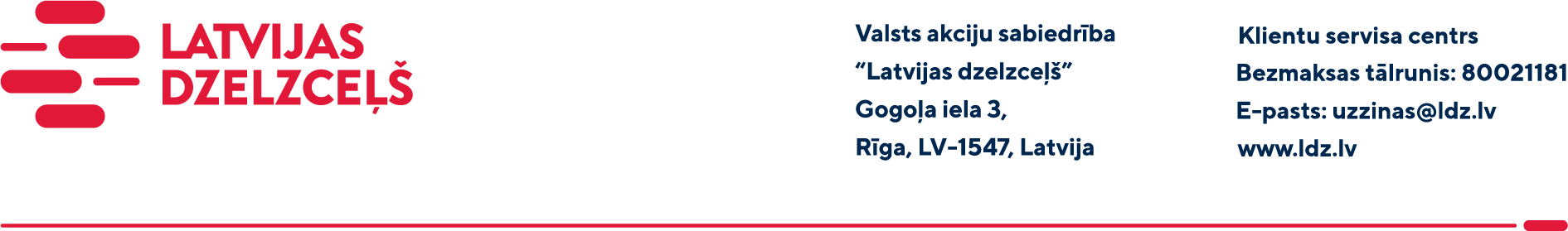 PIETEIKUMSatbalstam norēķiniem par elektroenerģijas lietošanu aizsargātiem lietotājiem							           Objekta ID                                                                                                                                                                                                                    (ja tāds ir)      Lūdzu, ņemiet vērā, ja elektroenerģijas lietotājam pienākas atbalsts un ir spēkā esošs elektroenerģijas tirdzniecības līgums ar VAS “Latvijas dzelzceļš”, atbalstam nav jāpiesakās un to attiecinām automātiski.Parakstot šo Pieteikumu, apliecinu, ka:sniegtā informācija ir patiesa, kā arī esmu informēts, ka nepatiesas informācijas sniegšanas gadījumā varu tikt saukts pie likumā noteiktās atbildības;esmu informēts un apzinos, ka pieteikumā norādītos personas datus VAS "Latvijas Dzelzceļš" apstrādā pieteikumā norādīto darbību izpildes nolūkiem. Citiem nolūkiem VAS “Latvijas Dzelzceļš” veic personas datu apstrādi atbilstoši Klientu datu apstrādes principiem (VAS "Latvijas Dzelzceļš" rūpējas par to, lai klientu dati tiktu apstrādāti godīgi, likumīgi un pārredzami, atrastos drošībā un tiktu ievērotas jūsu tiesības); esmu informēts, ka VAS "Latvijas Dzelzceļš"  ir tiesīgs nodot manus personas datus atbalsta piemērošanas procesā iesaistītājām trešajām personām. Līgumslēdzējs:____.___.____                                                                      _____________________                                                             ______________________________   (datums)                                                                                            (paraksts)                                                                                      (paraksta atšifrējums)Atbalsta saņēmējs:____.___.____                                                                      _____________________                                                             ______________________________   (datums)                                                                                            (paraksts)                                                                                      (paraksta atšifrējums)Pakalpojums tiek realizēts saskaņā ar Ministru kabineta 21.01.2014. noteikumiem Nr.50 “Elektroenerģijas tirdzniecības un lietošanas noteikumi” un Energoresursu cenu ārkārtēja pieauguma samazinājuma pasākumu likumu, ar kuriem ir iespējas iepazīties www.likumi.lv.LīgumslēdzējsVārds, uzvārds: Vārds, uzvārds: LīgumslēdzējsPersonas kods:Personas kods:LīgumslēdzējsObjekta adrese:     	LV-    Objekta adrese:     	LV-    LīgumslēdzējsElektroenerģijas tirdzniecības līguma Nr.L-     Elektroenerģijas tirdzniecības līguma Nr.L-     Līgumslēdzējs  Vēlos saņemt atbalstu norēķiniem  par elektroenerģijas lietošanu (sev vai apgādībā/aizbildnība esošai personai)   Vēlos pieteikt atbalstam citu personu, kura atbilst Aizsargātā lietotāja statusam  Vēlos saņemt atbalstu norēķiniem  par elektroenerģijas lietošanu (sev vai apgādībā/aizbildnība esošai personai)   Vēlos pieteikt atbalstam citu personu, kura atbilst Aizsargātā lietotāja statusamLīgumslēdzējakontaktinformācija:Deklarētā adrese:     	LV-    Deklarētā adrese:     	LV-    Līgumslēdzējakontaktinformācija:Korespondences adrese (ja atšķiras no deklarētās):     	LV-    Korespondences adrese (ja atšķiras no deklarētās):     	LV-    Līgumslēdzējakontaktinformācija:Tālrunis:E-pasta adrese:Atbalsta saņēmējsVārds, uzvārds: Vārds, uzvārds: Atbalsta saņēmējsPersonas kods: Personas kods: Atbalsta saņēmējsAtbalsta saņēmējakontaktinformācija:Deklarētā adrese:     	LV-    Deklarētā adrese:     	LV-    Atbalsta saņēmējakontaktinformācija:Korespondences adrese (ja atšķiras no deklarētās):     	LV-    Korespondences adrese (ja atšķiras no deklarētās):     	LV-    Atbalsta saņēmējakontaktinformācija:Tālrunis:E-pasta adrese: